                                   Rzeszów, 05.12.202020r.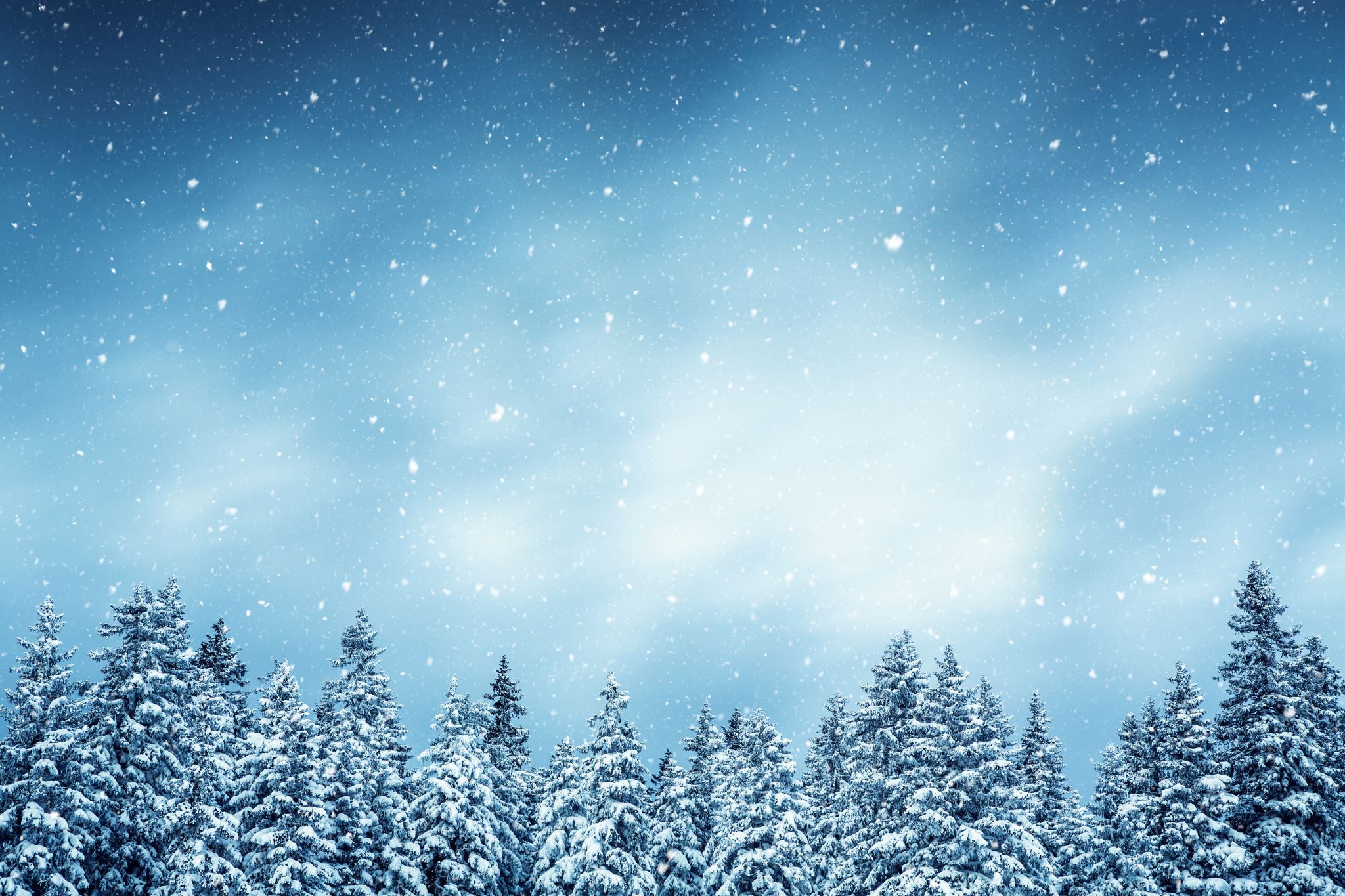 Drogi Święty Mikołaju!	Nazywam się Natalia Paszkowska , mam 10 lat. Mieszkam razem z rodzicami, starszym bratem i pieskiem rasy shih tzu. Przez cały rok starałam się być grzeczna i dobrze wykonywać swoje obowiązki.Do Świąt Bożego Narodzenia zostało niewiele czasu. Każde dziecko prosi Cię 
o zabawkę, dlatego Twoje sanie muszą pomieścić dużo prezentów. Święta to czas magiczny. Myślę, że możesz spełniać także życzenia niematerialne. Bardzo proszę Cię 
o zdrowie dla mojego taty. Wiem, że w życiu jest ważne to, aby mieć pracę. Niedługo mój brat skończy średnią szkołę, dlatego będę wdzięczna jak zda maturę i zostanie zatrudniony 
w dobrej firmie. Proszę również o to, aby mój dziadziu wyzdrowiał, bo wtedy moja babcia będzie szczęśliwa a my nie będziemy się o niego martwić. Byłabym wdzięczna, jakbyś sprawił, że moja mama miałaby mniej pracy i więcej czasu dla mnie.Święty Mikołaju wierzę w Ciebie mocno.  Myślę, że twoje Elfy pomogą Ci 
w spełnianiu moich życzeń. Te święta mogą być dla mnie wyjątkowe, jeśli spełnisz choć 
w części moje pragnienia.PozdrawiamNatalia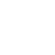 